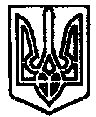       УКРАЇНА	                        ПОЧАЇВСЬКА  МІСЬКА  РАДА                                 СЬОМЕ  СКЛИКАННЯОДИНАДЦЯТА СЕСІЯ РІШЕННЯвід «    » вересня 2016 року	№ ПРОЕКТПро затвердження актів погодження меж земельної ділянки погоджувальної комісіїз питань земельних відносинРозглянувши акти погодження меж земельної ділянки погоджувальної комісії з питань земельних відносин, враховуючи ст. 158, 159 Земельного кодексу України, керуючись Закону України «Про місцеве самоврядування в Україні», міська радаВИРІШИЛА:Затвердити акти погодження меж земельної ділянки погоджувальної комісії з питань земельних відносин Почаївської міської ради №8, 9, 10 (додаються).Контроль за виконанням даного рішення покласти на спеціаліста земельного відділу Почаївської міської ради Олейніка М.Г.Чубик А.В.